בס"ד
רוטשילד 47 ת"א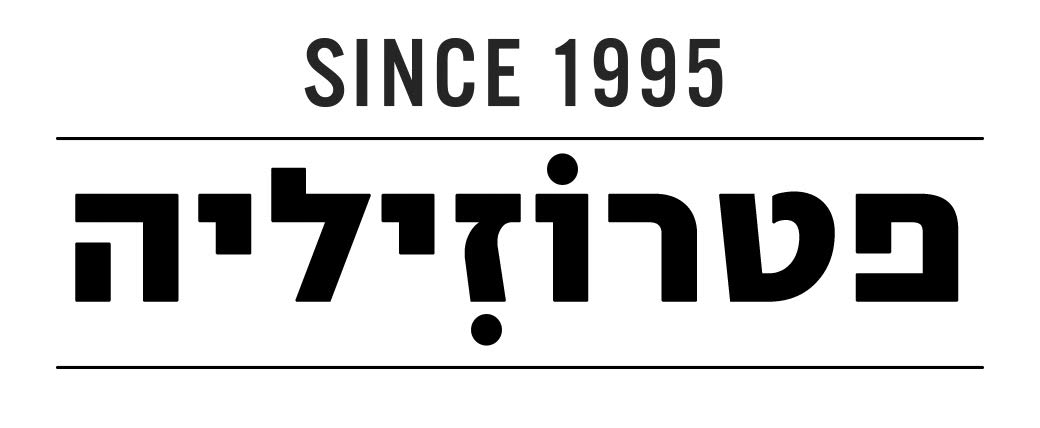 תפריט אירועים מיוחד 2018מזטים *סלט סלק	*סלט קולורבי*שבבי גזר בחריפות קלה	*סלט בורגול*פלפלים קלויים במרינדה	*סלט שורשים*סלט קישואים	*חציל בטחינה*סלט שרי ובזיליקום	*חציל אסיאתי*סלסה עגבניות וכוסברה	*כרוב לבן*עדשים בבלסמי וכוסברה	*חציל יווני*טחינה "פטרוזיליה"		*סלט ביצים*וכמובן חומוס "פטרוזיליה" המפורסםהמזטים מוגשים ללא הגבלה10 מזטים לבחירהמנות ראשונות למרכז שולחן 3 לבחירה*פלאפל "פטרוזיליה"*חציל בלאדי פתוח על האש + טחינה*כנפיים פיקנטיות ברוטב צ'ילי מתקתק*כבד קצוץ*קרפצ'יו עגבניות בתוספת בצל סגול וכוסברהמנות עיקריות שלושה לבחירה קבבונים שיפודי פרגית סטייק אנטריקוט מובחרפילה דג על הפלאנצ'ה המבורגר בלחמניה *מנה צמחוניתמוגש עם שלושה תוספות לבחירה פלחי צ'יפס, אנטיפסטי ירקות, אורז עם גזר (אושפלו),פרוסות תפו"א ברוטב פסטו, סלט ישראלי קצוץ.שתייה קלה למרכז שולחן קולה, זירו, לימונדה, מיםבירה קרלסברג תוספת   כוס יין אדום/לבן שתייה חמה קפה טורקי / תה עם נענע קינוחים מבחר קינוחים משתנים מידי יום